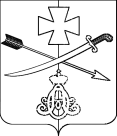   АДМИНИСТРАЦИЯ       НовоМИНСКОГО СЕЛЬСКОГО ПОСЕЛЕНИЯ КАНЕВСКОГО РАЙОНАПОСТАНОВЛЕНИЕ от 05.02.2021           							        № 11                                                     ст-ца  Новоминская        Об утверждении порядка выявления, пресечения самовольного строительства и принятия мер по сносу самовольных построекна территории Новоминского сельского поселенияКаневского районаВ целях предотвращения самовольного строительства на территории Новоминского сельского поселения Каневского района, принятия мер по сносу самовольно возведенных построек, на основании статьи 222 Гражданского кодекса Российской Федерации, положений Градостроительного кодекса Российской Федерации, Земельного кодекса Российской Федерации, Федерального закона от 06.10.2003 № 131-ФЗ «Об общих принципах организации местного самоуправления в Российской Федерации», руководствуясь Уставом Новоминского сельского поселения Каневского района, постановляю:Утвердить Порядок выявления, пресечения самовольного строительства и принятия мер по сносу самовольных построек на территории Новоминского сельского поселения Каневского района согласно приложению №1, к настоящему постановлению.Утвердить Положение о комиссии по вопросам выявления самовольного строительства на территории Новоминского сельского поселения Каневского района согласно приложению №2, к настоящему постановлению.Утвердить состав комиссии по выявлению самовольного строительства и принятию мер по сносу самовольных построек на территории  Новоминского сельского поселения Каневского района согласно приложению №3, к настоящему постановлению.Постановление администрации Новоминского сельского поселения Каневского района от 19 августа 2020 года № 109 «Об утверждении Порядка сноса самовольных построек на территории Новоминского сельского поселения» признать утратившим силу.          5. Общему отделу администрации Новоминского сельского поселения Каневского района (Власенко) разместить настоящее постановление на официальном сайте администрации Новоминского сельского поселения Каневского района в информационно-телекоммуникационной сети «Интернет» (http://novominskayasp.ru/).6. Постановление администрации Новоминского сельского поселения Каневского района от 19 августа 2020 года №109 «Об утверждении Порядка сноса самовольных построек на территории Новоминского сельского поселения Каневского района» признать утратившим силу.7. Контроль за выполнением настоящего постановления возложить на заместителя главы Новоминского сельского поселения Каневского района  Я.Я. Коркишко.8. Постановление вступает в силу со дня его официального опубликования (обнародования).Глава Новоминского сельскогопоселения Каневского района                                                       А.В.ПлахутинПорядоквыявления, пресечения самовольного строительстваи  принятия мер по сносу самовольных построекна территории Новоминского сельского поселения Каневского  района1. Общие положения1.1. Настоящий Порядок выявления, пресечения самовольного строительства и принятия мер по сносу самовольных построек на территории Новоминского сельского поселения Каневского района (далее – Порядок) регламентирует процедуры выявления, пресечения самовольного строительства и принятия мер по сносу самовольных построек на территории Новоминского сельского поселения Каневского района.2. Порядок выявления самовольного строительства2.1. Выявление объектов самовольного строительства на территории Новоминского сельского поселения Каневского района осуществляется путем: - объездов (обходов) территории Новоминского сельского поселения Каневского района комиссией по вопросам самовольного строительства (далее - Комиссия); - получения уведомлений о выявлении самовольной постройки от исполнительных органов государственной власти, уполномоченных на осуществление государственного строительного надзора, государственного земельного надзора, государственного надзора в области использования и охраны водных объектов, государственного надзора в области охраны и использования особо охраняемых природных территорий, государственного надзора за состоянием, содержанием, сохранением, использованием, популяризацией и государственной охраной объектов культурного наследия, от исполнительных органов государственной власти, уполномоченных на осуществление федерального государственного лесного надзора (лесной охраны), подведомственных им государственных учреждений, должностных лиц государственных учреждений, осуществляющих управление особо охраняемыми природными территориями федерального и регионального значения, являющихся государственными инспекторами в области охраны окружающей среды, или от органов местного самоуправления, осуществляющих муниципальный земельный контроль или муниципальный контроль в области охраны и использования особо охраняемых природных территорий.2.2. Комиссия осуществляет объезды (обходы) территории Новоминского сельского поселения Каневского района не реже 1 раза в квартал в соответствии с утвержденными планами-графиками.Планы-графики объездов (обходов) территории поселения составляются таким образом, чтобы в течение квартала объездами (обходами) была охвачена вся территория поселения. Планы-графики объездов (обходов) территории поселения утверждаются не позднее, чем за 30 (тридцать) дней до начала следующего квартала.2.3. В процессе объезда (обхода) комиссия осуществляет внешний осмотр и фото- или видеосъемку  зданий, сооружений или других строений, возведенных на земельном участке, не предоставленном в установленном порядке, или на земельном участке, разрешенное использование которого не допускает строительства на нем данного объекта, либо возведенные или созданные без получения на это необходимых в силу закона согласований, разрешений или с нарушением градостроительных и строительных норм и правил, если разрешенное использование земельного участка, требование о получении соответствующих согласований, разрешений и (или) указанные градостроительные и строительные нормы и правила установлены на дату начала возведения или создания самовольной постройки и являются действующими на дату выявления самовольной постройки.  При проверке уведомления о выявлении самовольной постройки комиссия осуществляет внешний осмотр и фото- или видеосъемку земельных участков, расположенных на них объектов, действий третьих лиц по строительству, реконструкции или использованию таких объектов, указанных в уведомлении.2.4. После завершения обхода (объезда) или проверки уведомления о выявлении самовольной постройки комиссия в течение 15 (пятнадцати) рабочих дней со дня проведения указанных мероприятий осуществляет в отношении каждого осмотренного комиссией земельного участка и находящегося на нем объекта сбор следующих документов и сведений:а) о правообладателе земельного участка и целях предоставления земельного участка;б) о необходимости получения разрешения на строительство для производимых на земельном участке работ;в) о наличии разрешения на строительство (реконструкцию) объекта и акта ввода объекта в эксплуатацию, в случае если такое разрешение или акт требуются;г) о правообладателе (застройщике) объекта;д) о расположении объекта относительно зон с особыми условиями использования территории или территории общего пользования либо полосы отвода инженерных сетей федерального, регионального или местного значения;е) о соответствии объекта виду разрешенного использования земельного участка, иным градостроительным нормам и правилам.В случае отсутствия в администрации Новоминского сельского поселения Каневского района соответствующих документов и сведений, комиссия запрашивает такие документы и сведения в соответствующих органах государственной власти. 2.5. По результатам обхода (объезда) или проверки уведомления о выявлении самовольного строительства комиссией в течение 3 (трех) рабочих дней со дня истечения срока, указанного в пункте 2.4 настоящего Порядка, составляется протокол с указанием всех проверенных в ходе осуществления указанных мероприятий объектов по форме, согласно приложению 1 к настоящему Порядку. Протокол утверждается председателем комиссии, и подписывается членами комиссии.К протоколу приобщаются материалы фото- или видеосъемки осмотра объекта и документы, полученные в соответствии с пунктом 2.4 настоящего Порядка.В случае если в процессе обхода (объезда) комиссией не выявлено зданий, сооружений или других строений, возведенных на земельном участке, не предоставленном в установленном порядке, или на земельном участке, разрешенное использование которого не допускает строительства на нем данного объекта, либо возведенные или созданные без получения на это необходимых в силу закона согласований, разрешений или с нарушением градостроительных и строительных норм и правил, если разрешенное использование земельного участка, требование о получении соответствующих согласований, разрешений и (или) указанные градостроительные и строительные нормы и правила установлены на дату начала возведения или создания самовольной постройки и являются действующими на дату выявления самовольной постройки,  в протоколе указывается, что объектов самовольного строительства не выявлено.2.6. В случае если комиссией в процессе проведения мероприятий, указанных в настоящем разделе Порядка, выявлены объекты самовольного строительства, комиссия составляет акт осмотра объекта по форме согласно приложению 2 к настоящему Порядку. В акте осмотра объекта указываются сведения, указанные в пункте 2.4 настоящего Порядка, а также фиксируется факт производства строительных работ на момент осмотра с указанием вида таких работ. При отсутствии производства строительных работ на момент осмотра фиксируется текущее состояние осмотренного объекта и изменения объемов строительных работ, выполненных с момента предыдущего осмотра (если ранее на данном объекте уже проводился осмотр). Акт осмотра объекта утверждается председателем комиссии и подписывается членами комиссии.К акту осмотра объекта приобщаются следующие документы, полученные комиссией в соответствии с пунктом 2.4 настоящего Порядка:а) выписки из Единого государственного реестра недвижимости о зарегистрированных правах на объект, обладающий признаками самовольной постройки, и земельный участок, на котором он расположен, по состоянию на день составления акта. При отсутствии сведений в Едином государственном реестре недвижимости к акту должно быть приложено соответствующее уведомление об отсутствии сведений о зарегистрированных правах и документы, подтверждающие сведения о владельце (застройщике) объекта самовольного строительства и земельного участка, на котором такой объект расположен (в случае если владельца (застройщика) объекта самовольного строительства удалось установить). Такие сведения должны содержать: в отношении юридических лиц - наименование и местонахождение, индивидуальный номер налогоплательщика, основной государственный регистрационный номер; в отношении физических лиц - фамилию, имя, отчество и адрес места жительства лица;б) копии правоустанавливающих документов на земельный участок (при наличии);в) копии правоустанавливающих документов на объект (при наличии);г) описание объекта самовольного строительства, материалы фото- или видеосъемки, отражающие внешние характеристики и вид объекта самовольного строительства;д) документы, подтверждающие расположение объекта в зоне с особыми условиями использования территорий или на территориях общего пользования либо в полосах отвода инженерных сетей федерального, регионального или местного значения (в случае расположения объекта на указанной территории);е) схема размещения объекта самовольного строительства на земельном участке с указанием параметров объекта.2.7. В течение 2 (двух) рабочих дней со дня истечения срока, указанного в пункте 2.5 настоящего Порядка, комиссия направляет информационное письмо с приложением акта осмотра объекта, указанного в пункте 2.6 настоящего Порядка, в следующие органы и организации:           - Управления Федеральной службы государственной регистрации, кадастра и картографии по Краснодарскому краю; - Межрайонная инспекция ФНС России №4 Краснодарского края ; - Управление имущественных отношений Администрации муниципального образования Каневской район;- ресурсоснабжающие организации;- органы технической инвентаризации. Информационное письмо должно содержать фамилию, имя, отчество, адрес места жительства, дату и место рождения физического лица; место нахождения выявленного объекта самовольного строительства либо самовольно занятого земельного участка; сведения о соответствии выявленного объекта самовольного строительства разрешенному виду использования земельного участка.2.8. Администрация Новоминского сельского поселения Каневского района включает сведения об объекте в Реестр объектов самовольного строительства (далее Реестр). Реестр ведется администрацией Новоминского сельского поселения Каневского района в отношении объектов, расположенных на территории поселения, в электронном виде и размещается на официальном сайте администрации в информационно-телекоммуникационной сети «Интернет», по форме согласно приложению 3 к настоящему Порядку.2.9. Администрация Новоминского сельского поселения Каневского района в случае, если самовольная постройка расположена на территории поселения, в срок, не превышающий 20 (двадцати) рабочих дней со дня выявления объекта самовольного строительства по результатам объездов (обходов)  или получения уведомления о выявлении самовольной постройки и документов, подтверждающих наличие признаков самовольной постройки, предусмотренных пунктом 1 статьи 222 Гражданского кодекса Российской Федерации, совершает одно из следующих действий:1) принимает решение о сносе самовольной постройки в случае, если самовольная постройка возведена или создана на земельном участке, в отношении которого отсутствуют правоустанавливающие документы и необходимость их наличия установлена в соответствии с законодательством на дату начала строительства такого объекта, либо самовольная постройка возведена или создана на земельном участке, вид разрешенного использования которого не допускает строительства на нем такого объекта и который расположен в границах территории общего пользования;2) принимает решение о сносе самовольной постройки или ее приведении в соответствие с установленными требованиями в случае, если самовольная постройка возведена или создана на земельном участке, вид разрешенного использования которого не допускает строительства на нем такого объекта, и данная постройка расположена в границах зоны с особыми условиями использования территории при условии, что режим указанной зоны не допускает строительства такого объекта, либо в случае, если в отношении самовольной постройки отсутствует разрешение на строительство, при условии, что границы указанной зоны, необходимость наличия этого разрешения установлены в соответствии с законодательством на дату начала строительства такого объекта;3) обращается в суд с иском о сносе самовольной постройки или ее приведении в соответствие с установленными требованиями;4) направляет, в том числе с использованием единой системы межведомственного электронного взаимодействия и подключаемых к ней региональных систем межведомственного электронного взаимодействия, уведомление о том, что наличие признаков самовольной постройки не усматривается, в исполнительный орган государственной власти, должностному лицу, в государственное учреждение, от которых поступило уведомление о выявлении самовольной постройки.2.10. Форма уведомления о выявлении самовольной постройки, а также перечень документов, подтверждающих наличие признаков самовольной постройки, устанавливается федеральным органом исполнительной власти, осуществляющим функции по выработке и реализации государственной политики и нормативно-правовому регулированию в сфере строительства, архитектуры, градостроительства.3. Порядок организации работы, направленной на снос самовольных построек или приведения их в соответствие с установленными требованиями3.1. Администрация Новоминского сельского поселения Каневского района в течение 7 (семи) рабочих дней со дня принятия решения о сносе самовольной постройки либо решения о сносе самовольной постройки или ее приведении в соответствие с установленными требованиями  обязана направить копию соответствующего решения лицу, осуществившему самовольную постройку, а при отсутствии у администрации Новоминского сельского поселения Каневского района сведений о таком лице правообладателю земельного участка, на котором создана или возведена самовольная постройка.3.2. В случае, если лица, указанные в пункте 3.1 настоящего Порядка, не были выявлены, администрация Новоминского сельского поселения Каневского района в течение 7 (семи) рабочих дней со дня принятия решения о сносе самовольной постройки или ее приведении в соответствие с установленными требованиями, обязана:1) обеспечить опубликование в порядке, установленном уставом муниципального образования «Новоминское сельское поселение Каневского района», сообщения о планируемых сносе самовольной постройки или ее приведении в соответствие с установленными требованиями;2) обеспечить размещение на официальном сайте администрации Новоминского сельского поселения Каневского района в информационно-телекоммуникационной сети «Интернет» сообщения о планируемых сносе самовольной постройки или ее приведении в соответствие с установленными требованиями;3) обеспечить размещение на информационном щите в границах земельного участка, на котором создана или возведена самовольная постройка, сообщения о планируемых сносе самовольной постройки или ее приведении в соответствие с установленными требованиями.3.3. Снос самовольной постройки или ее приведение в соответствие с установленными требованиями осуществляет лицо, которое создало или возвело самовольную постройку, а при отсутствии сведений о таком лице правообладатель земельного участка, на котором создана или возведена самовольная постройка, в срок не менее чем 3 (три) месяца и более чем 12 (двенадцать) месяцев. 3.4. В случае осуществления сноса самовольной постройки или ее приведения в соответствие с установленными требованиями лицом, которое создало или возвело самовольную постройку, либо лицом, с которым администрация Новоминского сельского поселения Каневского района заключила договор о сносе самовольной постройки или ее приведении в соответствие с установленными требованиями, которые не являются правообладателями земельного участка, на котором создана или возведена самовольная постройка, указанные лица выполняют функции застройщика.3.5. В случае, если в установленный срок лицами, указанными в пункте 3.3 настоящего Порядка, не выполнены обязанности, предусмотренные пунктом 3.8 настоящего Порядка, при переходе прав на земельный участок обязательство по сносу самовольной постройки или ее приведению в соответствие с установленными требованиями в сроки, установленные в соответствии с Земельным кодексом Российской Федерации, переходит к новому правообладателю земельного участка.3.6. В случае, если принято решение о сносе самовольной постройки или ее приведении в соответствие с установленными требованиями, лица, указанные в пункте 3.3 настоящего Порядка, а в случаях, предусмотренных пунктами 3.4 и 3.10 настоящего Порядка, соответственно новый правообладатель земельного участка, администрация Новоминского сельского поселения Каневского района по своему выбору осуществляют снос самовольной постройки или ее приведение в соответствие с установленными требованиями.3.7. Снос самовольной постройки осуществляется в соответствии со статьями 55.30 и 55.31 Градостроительного кодекса РФ. Приведение самовольной постройки в соответствие с установленными требованиями осуществляется путем ее реконструкции в порядке, установленном главой 6 Градостроительного кодекса РФ.3.8. Лица, указанные в пункте 3.3 настоящего Порядка, обязаны:1) осуществить снос самовольной постройки в случае, если принято решение о сносе самовольной постройки, в срок, установленный указанным решением;2) осуществить снос самовольной постройки либо представить в администрацию Новоминского сельского поселения Каневского района утвержденную проектную документацию, предусматривающую реконструкцию самовольной постройки в целях приведения ее в соответствие с установленными требованиями при условии, что принято решение о сносе самовольной постройки или ее приведении в соответствие с установленными требованиями, в срок, установленный указанным решением для сноса самовольной постройки;3) осуществить приведение самовольной постройки в соответствие с установленными требованиями в случае, если принято решение о сносе самовольной постройки или ее приведении в соответствие с установленными требованиями, в срок, установленный указанным решением для приведения самовольной постройки в соответствие с установленными требованиями. При этом необходимо, чтобы в срок, предусмотренный пунктом 2.1 настоящего Порядка, такие лица представили в администрацию Новоминского сельского поселения Каневского района утвержденную проектную документацию, предусматривающую реконструкцию самовольной постройки в целях ее приведения в соответствие с установленными требованиями.3.9. В случае, если указанными в пункте 3.3 настоящего Порядка лицами в установленные сроки не выполнены обязанности, предусмотренные пунктом 3.8 настоящего Порядка, администрация Новоминского сельского поселения Каневского района выполняет одно из следующих действий:1) направляет в течение 7 (семи) рабочих дней со дня истечения срока, предусмотренного пунктом 3.8 настоящего Порядка для выполнения соответствующей обязанности, уведомление об этом в исполнительный орган государственной власти, уполномоченный на предоставление земельных участков, находящихся в муниципальной собственности, при условии, что самовольная постройка создана или возведена на земельном участке, находящемся в муниципальной собственности;2) обращается в течение 6 (шести) месяцев со дня истечения срока, предусмотренного пунктом 3.8 настоящего Порядка для выполнения соответствующей обязанности, в суд с требованием об изъятии земельного участка и о его продаже с публичных торгов при условии, что самовольная постройка создана или возведена на земельном участке, находящемся в частной собственности, за исключением случая, предусмотренного пунктом 3.10 подпункта 3;3) обращается в течение 6 (шести) месяцев со дня истечения срока, предусмотренного пунктом 3.8 настоящего Порядка для выполнения соответствующей обязанности, в суд с требованием об изъятии земельного участка и о его передаче в  муниципальную собственность при условии, что самовольная постройка создана или возведена на земельном участке, находящемся в частной собственности, и такой земельный участок расположен в границах территории общего пользования, за исключением случая, предусмотренного пунктом 3.10 подпункта 3 настоящего Порядка.3.10. Снос самовольной постройки или ее приведение в соответствие с установленными требованиями осуществляется администрацией Новоминского сельского поселения Каневского района в следующих случаях:1) в течение 2 (двух) месяцев со дня размещения на официальном сайте администрации Новоминского сельского поселения Каневского района в информационно-телекоммуникационной сети «Интернет» сообщения о планируемых сносе самовольной постройки или ее приведении в соответствие с установленными требованиями лица, указанные в пункте 3.3 настоящего Порядка, не были выявлены;2) в течение 6 (шести) месяцев со дня истечения срока, установленного решением суда или администрацией Новоминского сельского поселения Каневского района о сносе самовольной постройки либо решением суда или администрацией Новоминского сельского поселения Каневского района о сносе самовольной постройки или ее приведении в соответствие с установленными требованиями, лица, указанные в пункте 3.3 настоящего Порядка, не выполнили соответствующие обязанности, предусмотренные пунктом 3.8 настоящего Порядка, и земельный участок, на котором создана или возведена самовольная постройка, не предоставлен иному лицу в пользование и (или) владение либо по результатам публичных торгов не приобретен иным лицом;3) в срок, установленный решением суда или администрацией Новоминского сельского поселения Каневского района о сносе самовольной постройки, либо решением суда или администрацией Новоминского сельского поселения Каневского района о сносе самовольной постройки или ее приведении в соответствие с установленными требованиями, лицами, указанными в пункте 3.3 настоящего Порядка, не выполнены соответствующие обязанности, предусмотренные пунктом 3.8, при условии, что самовольная постройка создана или возведена на неделимом земельном участке, на котором также расположены объекты капитального строительства, не являющиеся самовольными постройками.3.11. В течение двух месяцев со дня истечения сроков, указанных соответственно в подпунктах 1 - 3 пункта 3.10 настоящего Порядка, администрация Новоминского сельского поселения Каневского района обязана принять решение об осуществлении сноса самовольной постройки или ее приведения в соответствие с установленными требованиями с указанием сроков таких сноса, приведения в соответствие с установленными требованиями.3.12. В случаях, предусмотренных подпунктами 2 и 3 пункта 3.10 настоящего Порядка, администрация Новоминского сельского поселения Каневского района осуществившая снос самовольной постройки или ее приведение в соответствие с установленными требованиями, вправе требовать возмещения расходов на выполнение работ по сносу самовольной постройки или ее приведению в соответствие с установленными требованиями от лиц, указанных в пункте 3.3 настоящего Порядка, за исключением случая, если в соответствии с федеральным законом орган местного самоуправления имеет право на возмещение за счет казны Российской Федерации расходов местного бюджета на выполнение работ по сносу самовольной постройки или ее приведению в соответствие с установленными требованиями.Начальник общего отдела администрацииНовоминского сельскогопоселения Каневского района                                                              Л.Е. ВласенкоПоложениео комиссии по вопросам выявления самовольного строительства на территории Новоминского сельского поселения Каневского района1. Общие положения1.1. Настоящее Положение определяет порядок работы комиссии по вопросам выявления самовольного строительства на территории Новоминского сельского поселения Каневского района (далее - комиссия).2. Компетенция комиссии2.1. Комиссия создается для выявления объектов самовольного строительства и и принятию мер по сносу самовольных построек, созданных (возведенных) на территории Новоминского сельского поселения Каневского района.2.2. Права и обязанности комиссии определяются Порядком выявления, пресечения самовольного строительства и принятия мер по сносу самовольных построек на территории Новоминского сельского поселения Каневского района (далее - Порядок).3. Организация работы комиссии3.1. Комиссия является коллегиальным органом, персональный состав которого утверждается правовым актом Новоминского сельского поселения Каневского района.3.2. Председатель, заместитель председателя и секретарь комиссии назначаются администрацией Новоминского сельского поселения Каневского района из числа членов комиссии.3.2.1. В состав комиссии могут включаться представители органов государственной власти, отраслевых подразделений Новоминского сельского поселения Каневского района и организаций по согласованию с данными органами и организациями.3.3. Работой комиссии руководит председатель комиссии, а в его отсутствие - заместитель председателя комиссии.3.4. Председатель комиссии:- осуществляет общее руководство деятельностью комиссии;- ведет заседания комиссии;- запрашивает информацию, необходимую для работы комиссии;- направляет информацию, предусмотренную порядком;- подписывает (утверждает) документы по вопросам деятельности комиссии;- осуществляет иные полномочия по вопросам деятельности комиссии.3.5. Члены комиссии:-участвуют в работе комиссии;- вносят предложения по вопросам, относящимся к деятельности комиссии;- подписывают документы, предусмотренные Порядком.3.6. Организацию заседаний комиссии осуществляет секретарь комиссии.Секретарь комиссии:- осуществляет работу под руководством председателя комиссии или его заместителя;- оповещает членов комиссии о предстоящих заседаниях и иных мероприятиях, осуществляемых комиссией в соответствии с Порядком;- готовит материалы к очередному заседанию комиссии;- оформляет протоколы и иные документы по вопросам деятельности комиссии;- обеспечивает ведение и сохранность документации комиссии.3.7. Заседания комиссии назначаются ее председателем по мере выявления самовольно возведенных объектов капитального строительства и подготовки необходимых материалов.3.8. Заседание комиссии считается правомочным, если на нем присутствует более половины членов комиссии.3.9. Решения комиссии принимаются простым большинством голосов. В случае равенства голосов решающим является голос председательствующего на заседании комиссии. 3.10. Решение комиссии оформляется протоколом заседания комиссии и подписывается председателем (в случае отсутствия - заместителем), членами и секретарем комиссии в течение трех рабочих дней.3.11. Рассмотрение вопроса о самовольном строительстве объекта может быть перенесено на следующее заседание комиссии в случае:- необходимости в получении сведений о назначении объекта, о параметрах от застройщика;- запроса архивных документов.3.12. Общий срок рассмотрения вопроса о самовольном строительстве объекта не может превышать 6 месяцев.3.13. Контроль за исполнением решений комиссии осуществляется председателем комиссии и его заместителем, а в части сроков исполнения – секретарем комиссии.3.14. Материально-техническое обеспечение работы комиссии осуществляет администрация Новоминского сельского поселения Каневского района.Начальник общего отдела администрацииНовоминского сельского поселенияКаневского района                                                                       Л.Е. ВласенкоСостав комиссии по вопросам самовольного строительства на территории Новоминского сельского поселения Каневского районаНачальник общего отдела администрацииНовоминского сельского поселения Каневского района                                                                               Л.Е. ВласенкоПриложение № 1 к Порядку выявления, пресечения самовольного строительстваи  принятия мер по сносу самовольных построекна территории Новоминского сельского поселения Каневского  районаФорма                                                УТВЕРЖДАЮ                                                Председатель комиссии по                                                вопросам самовольного                                                строительства на территории Новоминского сельского поселения Каневского района __________________________                                                         (Ф.И.О.)                                                "__" _____________ 20___ г.                                               М.П.Протоколпо результатам обхода (объезда) или проверки уведомления о факте выявления самовольной постройки                                                               	                "___" _____________ 20___ г.Члены комиссии  по  вопросам  самовольного строительства на территории Новоминского сельского поселения Каневского района в составе:____________________________________________________________________(Ф.И.О., должность)____________________________________________________________________(Ф.И.О., должность)____________________________________________________________________(Ф.И.О., должность)произвели обследование территории в границах: ____________________________________________________________________________________________________________________________________________________________________________________________________________в результате обследования установлено:Подписи членов комиссии:____________________________________________________________________________________________________________________________________________________________________________________________________________К протоколу приобщаются материалы фото- или видеосъемки осмотра объекта и документы, полученные в соответствии с пунктом 2.4 Порядка.Начальник общего отдела администрацииНовоминского сельского поселения Каневского района                                                                               Л.Е. ВласенкоПриложение № 2 к Порядку выявления, пресечения самовольного строительстваи  принятия мер по сносу самовольных построекна территории Новоминского сельского поселения Каневского  районаФорма                                                УТВЕРЖДАЮ                                                Председатель комиссии по                                                вопросам самовольного                                                строительства на территории Новоминского сельского поселения Каневского района __________________________                                                         (Ф.И.О.)                                                "__" _____________ 20___ г.                                               М.П.АКТосмотра объекта самовольного строительстваместо проведения                                                                                                                                                                 "___" _____________ 20__ г.                                                    Время: _________Члены комиссии по вопросам самовольного строительства на территории Новоминского сельского поселения  Каневского района в составе:____________________________________________________________________,(Ф.И.О., должность)____________________________________________________________________,(Ф.И.О., должность)____________________________________________________________________(Ф.И.О., должность)произвели обследование объекта: наименование объекта: _______________________________________________,                                     адрес (адресный ориентир) объекта: кадастровый номер: ___________________________________________________________.1. Сведения о правообладателе земельного участка:____________________________________________________________________(в отношении юридических лиц - наименование и местонахождение, индивидуальный номер налогоплательщика, основной государственный регистрационный номер; в отношении физических лиц - фамилию, имя, отчество и адрес места жительства лица, телефоны / если застройщик (правообладатель) не установлен: указывается: «не установлен»)2. Сведения о земельном участке:2.1_________________________________________________________________ ,(реквизиты правоустанавливающих документов на земельный участок)2.2._________________________________________________________________,(вид разрешенного использования земельного участка)2.3._________________________________________________________________,(сведения о нахождении земельного участка в зонах с особыми условиями использования территории или территории общего пользования либо полосы отвода инженерных сетей федерального, регионального или местного значения)3. Сведения о правообладателе (застройщике) объекта: ________________________________________________________________________________________________________________________________________(фамилию, имя, отчество и адрес места жительства лица, телефоны / если застройщик (правообладатель) не установлен: указывается: « не установлен»)4. Сведения об объекте:4.1._________________________________________________________________(реквизиты правоустанавливающих документов на объект)4.2._________________________________________________________________,           (вид объекта; вид использования объекта)4.3._________________________________________________________________(сведения о наличии, либо отсутствии разрешения на строительство и в случае наличия, реквизиты такого разрешения)4.4._________________________________________________________________(соответствие объекта виду разрешенного использования земельного участка)4.5._________________________________________________________________(необходимость получения разрешения на строительство объекта)4.3._________________________________________________________________(сведения о нахождении объекта в зонах с особыми условиями использования территории или территории общего пользования либо полосы отвода инженерных сетей федерального, регионального или местного значения)5.  Состояние объекта: ________________________________________________________________________________________________________________________________________.(описание выполненных/ выполняемых работ  с  указанием их характера: строительство, реконструкция)6. В результате осмотра установлено:________________________________________________________________________________________________________________________________________________________________________________________________________________________________________________________________________________________________________________________________________________________________________________________________________________________(содержание выявленных нарушений со  ссылкой  на нормативные правовые акты)_____________  ______________________________________________________,       (подпись)                                                   (Ф.И.О., должность)_____________  _____________________________________________________,       (подпись)                                                   (Ф.И.О., должность)_____________  _____________________________________________________,       (подпись)                                                   (Ф.И.О., должность)Примечание к акту осмотра объекта самовольного строительства в обязательном порядке прилагаются обосновывающие его материалы.Начальник общего отдела администрацииНовоминского сельского поселения Каневского района                                                                               Л.Е. ВласенкоПриложение № 3 к Порядку выявления, пресечения самовольного строительстваи  принятия мер по сносу самовольных построекна территории Новоминского сельского поселения Каневского  районаФормаРЕЕСТРвыявленных объектов самовольного строительства на территории Новоминского сельского поселенияНачальник общего отдела администрацииНовоминского сельского поселения Каневского района                                                                               Л.Е. Власенко             ПРИЛОЖЕНИЕ № 1УТВЕРЖДЕНпостановлением администрации Новоминского сельского поселения Каневского районаот 05.02.2021  № 11  ПРИЛОЖЕНИЕ № 2УТВЕРЖДЕНОпостановлением администрации Новоминского сельского поселения Каневского районаот 05.02.2021  №   11ПРИЛОЖЕНИЕ № 3УТВЕРЖДЕНпостановлением администрации Новоминского сельского поселения Каневского районаот 05.02.2021  №  11Коркишко Ярослав Ярославовичпредседатель комиссии, заместитель главы Новоминского сельского поселения Каневского района Папко Елена Алексеевназаместитель председателя комиссии, инженер по землеустройству администрации Новоминского сельского поселения Каневского районаИгнатенко Алена Сергеевнасекретарь комиссии – ведущий специалист общего отдела администрации Новоминского сельского поселения Каневского районаЧлены комиссии:Члены комиссии:Сидоренко Павел НиколаевичПредседатель комиссии по вопросам строительства, ЖКХ, архитектуры и промышленности Совета Новоминского сельского поселения Каневского районаЗайцев Александр Сергеевичведущий специалист администрации Новоминского сельского поселения Каневского районаадрес объектапризнаки самовольной постройки* *если выявлены – перечислить* не выявлены№ п/пДата выявления объекта самовольного строительстваНаименование объекта самовольного строительства с указанием адреса (адресного ориентира), местонахожденияКадастровый (условный) номер объекта (при наличии)Кадастровый (условный) номер земельного участка (при наличии)Наименование территории (зона), в пределах которой создана (возведена) самовольная постройкаДата предъявления искового заявления о сносе в судРезультат рассмотренияДата возбуждения исполнительного производстваРезультат исполнения12345678910